#3   Summary of Supporting Evidence for Planning Permit Application					280424Address Location:Street Address: 13 Picola South Road, Picola 3639Vol.  03088      Folio 421Land Description:Lot 1 on Plan of Subdivision  004122Parent Title:  Volume 01729    Folio 722Created by Instrument: 0510976  24/10/1905Parish: Parish of NariokaCurrent Use of Property:Vacant 0.1300ha block of land.One of 5 sub-divided lots in a row.It is not subject to any overlays.The property’s AVPC code is “100” – Residential Vacant – and is rated accordingly.The property is currently serviced with both reticulated electricity and potable water supplies.Picola South Road is an all-weather, sealed road. All the blocks are too small to run any form of farming activity and are only suitable as residential land.Crossover:		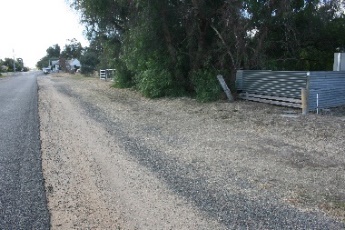 Proposal:To construct a single story 2 bedroom cottage with attached single car carport and driveway crossover and to maintain a 20-foot shipping container for machinery storage.Application Fee:Although the property is zoned Farming, there are already 2 other occupied dwellings on these lots, plus the lot next door to me was resided on until a severe fire destroyed it.  None of these homes on this sub-division has had a Planning Permit issued, and this has facilitated dwellings now to be built upon it.I now ask that the relative Planning Permit Fee be waived on this occasion.